Приложение  1к решению совета депутатовМО «Город Гатчина»Гатчинского муниципального районаот                           № 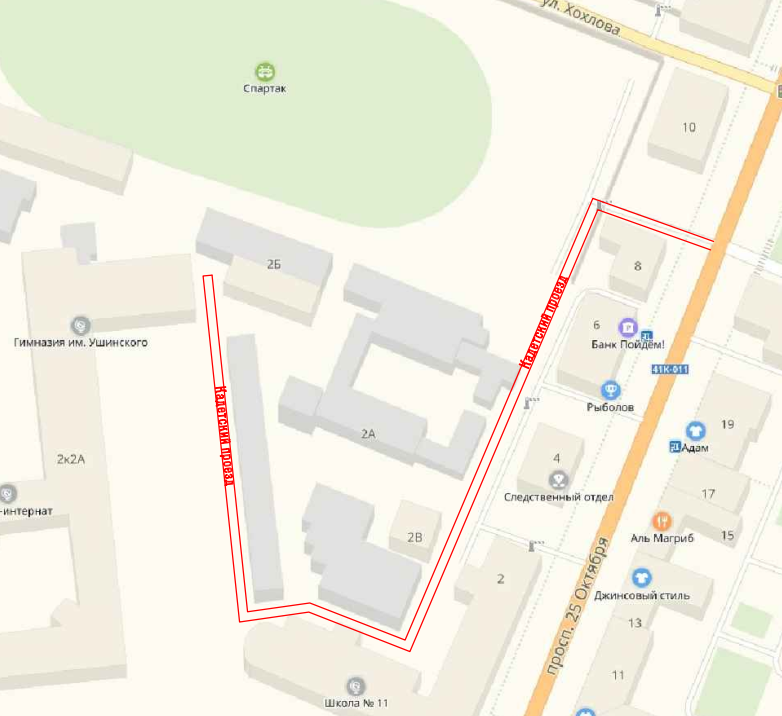 